Plan de travailSemaine du 1er juinFRANÇAISLectureLire au moins 20 minutes, chaque jour, dans un document au choix.Zig Zag, p. 108 à 113Texte “Mon cousin Dominique”ÉcritureZig Zag, p. 122-123Écris un poème en lien avec l’humour.  Corrige-toi ensuite à l’aide de ton code d’autocorrection.Grammaire et conjugaisonZig Zag --> Les pages 48-49, 68-69 et 84-85 sont à faire, si tu ne les as pas déjà faites.Copier les 5 verbes au conditionnel (aimer, aller, avoir, être et finir) sur une feuille de cartable afin de les apprendre.Feuilles sur les homophones (ou/où) et (ces/ses/c’est)Zig Zag p. 100 et 101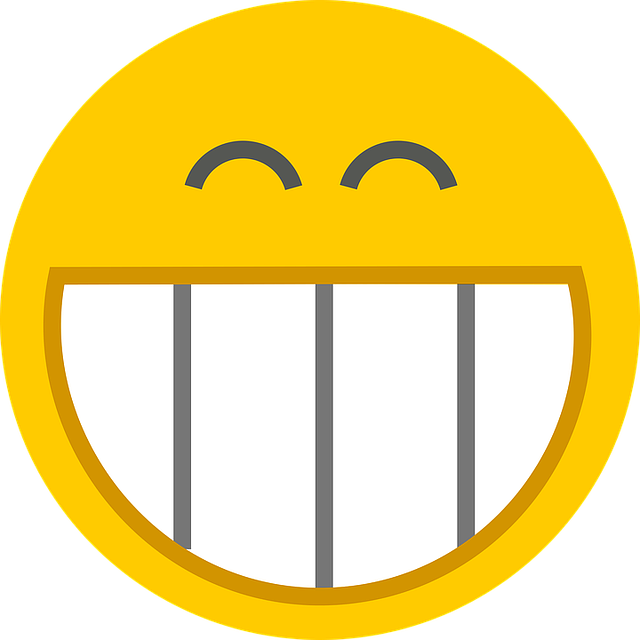 MATHÉMATIQUESMatcha--> Section 21, p. 46-47  --> Révision du thème 5 (p. 78 à 81)  --> Je raisonne (p. 82-83)  --> Évaluation du thème 5 (facultatif)  --> Section 26 (p. 86 à 92)  --> Section 27 (à débuter si tu le peux, p. 93 à 100)SCIENCESCahier Éclair de génieLire le document 2 (p.78 et 79) et répondre aux questions de la page 74.ARTSEn arts, nous terminerons notre virus, au pastel gras.  Si ça te tente d’en dessiner un...  😉Passe une belle semaine !  Je pense à toi.  Bon travail !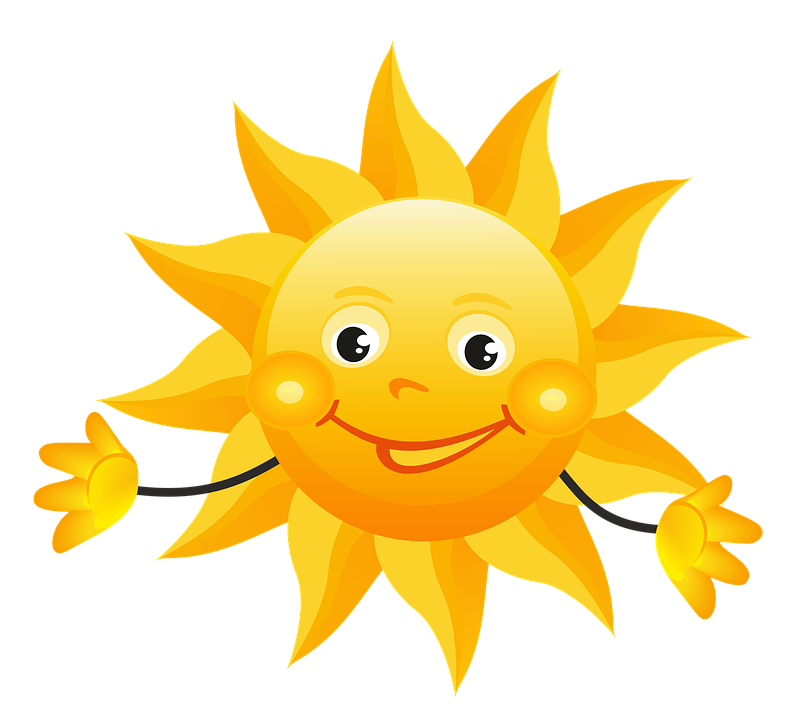              Nancy :)